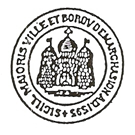 	MINUTES OF THE MARAZION EXTRAORDINARY TOWN COUNCIL MEETING TUESDAY 21st FEBRUARY 2023 TOWN HALL MARAZIONMeeting number 17/22Present: Cllr W Collins Chairman, Cllr J Nicholas Deputy Chairman, Cllr D Laity, Cllr P Hosking, Cllr G Reynolds, Cllr D Walsh, Cllr J Rawlins, Cllr J Tutchier, Cllr Richard Stokoe (arrived at 8.02pm).In attendance: Mrs T Unstead Town ClerkCllr John Martin Cornwall Council.1520	ApologiesCllr R Stokoe maybe late due to a prior engagement.No apologies received from Cllrs Clayton or Read.1521	Public ParticipationNone.1522	Declarations of InterestNone.1523	DispensationsNone.1524	Maypole Gardens.Town Councillors considered the advantages and disadvantages of retaining the lease held with St Aubyn Estates.Key comments made: -Investment required, thought needs to be given to development of a fit for purpose community space which is a fully accessible as it can practicably be, creation of a small performance area, improved seating, and surfacing, seek advice from St Michaels Mount about planting and planting schemes, must be easy to maintain.  Maypole Gardens are a much loved and valued asset of the town used by residents and visitors alike.RESOLVED – unanimously approved to retain the lease and for the Open Spaces Working Group to explore and investigate options for Full Council to consider.1525	The DollanTown Councillors considered the advantages and disadvantages of retaining the lease held with St Aubyn Estates.Key comments made: -Graffiti, drug use and other ant-social behaviours rife, not many local people know of its existence and if they do, they do not tend to use it, shelter had £10,000 spent on it in 2005 by the then Friends of The Dollan group, only thirteen years left on the lease so is it worth any significant investment, fantastic views from the top platform.RESOLVED – unanimously approved to enter a negotiated handing back of The Dollan with St Aubyn Estates.1526	The Freedom of Information Act 2000.Deems that all information held by this Council should be freely available to the public unless it falls under one of 23 exemptions.1527	Data Protection Act 2018Precludes this authority from publishing the names, addresses or other private information of individuals unless written permission is given by the individual for such details to be made public.Therefore, where necessary, personal details have been removed from the papers attached to ensure that information held is available, but individuals are protected.Signed				Cllr William CollinsTown Mayor